Н А К А ЗВід 02.11.2020 №185Про проведення  ІІ етапів Всеукраїнських учнівських олімпіад із навчальних предметів у 2020/2021 навчальному роціНа виконання наказу Міністерства освіти і науки України від 27.10.2020 № 146  «Про проведення Всеукраїнських учнівських олімпіад і турнірів з навчальних предметів у 2020/2021 навчальному році», відповідно до статті 35 Закону України «Про загальну середню освіту», Положення про Всеукраїнські учнівські олімпіади, турніри, конкурси з навчальних предметів, конкурси-захисти науково-дослідницьких робіт, олімпіади зі спеціальних дисциплін та конкурси фахової майстерності, затвердженого наказом Міністерства освіти і науки, молоді та спорту України від 22.09.2011 № 1099, зареєстрованого в Міністерстві юстиції України 17.11.2011 за № 1318/20056 (із змінами), на виконання наказу Міністерства освіти і науки України від 24.09.2020 № 1175 «Про проведення Всеукраїнських учнівських олімпіад і турнірів з навчальних предметів у 2020/2021 навчальному році», з метою створення належних умов для виявлення й підтримки обдарованої молоді, розвитку її інтересів, організованого проведення ІІ етапу і підготовки до ІІІ етапу Всеукраїнських учнівських олімпіад із навчальних предметів, керуючись статтею 6 Закону України «Про місцеві державні адміністрації», НАКАЗУЮ:1. Районному центру освітніх технологій  (Хмара О.О.):1.1. Здійснити організаційно-методичний супровід проведення ІІ етапу Всеукраїнських учнівських олімпіад із навчальних предметів у загальноосвітніх навчальних закладах з дотриманням законодавства України в частині запобігання поширенню гострої респіраторної хвороби COVID-19, спричиненої коронавірусом SARS-CoV-2..13.11.2020 – 20.12.20201.2. Організувати якісний супровід процесу отримання завдань ІІ етапу Всеукраїнських учнівських олімпіад із навчальних предметів із сайту КВНЗ «Харківська академія неперервної освіти» у день проведення олімпіади.За графіком1.3. Здійснити організаційно-методичне забезпечення проведення ІІ етапу Всеукраїнських учнівських олімпіад із навчальних предметів у загальноосвітніх навчальних закладах згідно з графіком (додаток 1)З 13.11.2020 по 20.12.20201.4. Надати до КВНЗ «Харківська академія неперервної освіти»                                      (в електронному та паперовому вигляді) звіт про проведення ІІ етапу Всеукраїнських учнівських олімпіад із навчальних предметів, заявку на участь команд у ІІІ етапі Всеукраїнських учнівських олімпіад із навчальних предметів (додатки 2 - 3).Термін: протягом 10 днів після проведення відповідної олімпіади, по останній – не пізніше 30 грудня поточного року1.5. Сформувати кількісний склад команд ІІІ етапу відповідних Всеукраїнських учнівських олімпіад із навчальних предметів згідно з рейтингами (додаток 4) .2. Керівникам закладів загальної середньої освіти:2.1. Забезпечити участь  учнів підпорядкованих закладів освіти у                               II, ІІІ етапах Всеукраїнських учнівських олімпіад із навчальних предметів.За графіком2.2. Забезпечити якісний організаційний супровід процесу отримання, друкування та тиражування примірників завдань ІІ етапу Всеукраїнських учнівських олімпіад із навчальних предметів із сайту комунального вищого навчального закладу «Харківська академія неперервної освіти» у день проведення олімпіади згідно з графіком (додаток 2). З 02.11.2020 по 18.12.20202.3. Взяти під особистий контроль надання до ЦОТ (в електронному та паперовому виглядах) звітів про проведення ІІ етапу Всеукраїнських учнівських олімпіад із навчальних предметів, заявок на участь команд у ІІІ етапі Всеукраїнських учнівських олімпіад із навчальних предметів  (додатки 3-4).Протягом 5 днів після проведення відповідної олімпіади 3. Завідувачу ЛКТО Коротєєву Д.Р. розмістити даний наказ на сайті Управління освіти.4. Контроль за виконанням цього наказу покласти на заступника начальника Управління освіти адміністрації Основ’янського району Харківської міської ради Прохоренко О.В.        Начальник Управління освіти	О.С.НИЖНИК З наказом ознайомлені:  	                       ПРОХОРЕНКО О.В.ГРІНЬКО  Н.С.                                                                                                                                          КОРОТЄЄВ  Д.Р.ЛАШИНА Н.В.                                                                                                                                                                                                          Додаток 1до наказу Управління освітивід 02.11.2020 №185 Графік проведення 
ІІ (районного) етапу Всеукраїнських учнівських олімпіад 
із навчальних предметів у 2020/2021 навчальному роціНачальник Управління освіти	                               	О.С. НИЖНИКДодаток 2до наказу Управління освітивід 02.11.2020 №185 Звіт про проведення ІІ етапу Всеукраїнської учнівської олімпіади2020/2021 навчального рокуіз 							(предмет)1. Відомості про учасників олімпіади												 район (місто)* – якщо до їх складу входять гімназії, ліцеї, колегіуми.Продовження 2. Переможці ІІ етапу Всеукраїнської учнівської олімпіади:Начальник Управління освіти					О.С.НИЖНИК Голова оргкомітету олімпіади						О.В.ПРОХОРЕНКО Голова журі олімпіади							О.О. ХМАРА„____” ________________ 20__ р.                                                                                   Начальник Управління освіти		                               	О.С. Нижник                     					Додаток 3до наказу Управління освітивід 02.11.2020 № 185Заявкана участь команди									 району (міста, ОТГ) в ІІІ етапі Всеукраїнської учнівської олімпіади 2020/2021 навчального рокуіз 							(предмет)За рішенням оргкомітету і журі ІІ етапу Всеукраїнської олімпіади на ІІІ етап Всеукраїнської олімпіади направляються такі учні-переможці ІІ етапу олімпіади:Керівником команди призначено...Начальник Управління освіти					О.С.НИЖНИК Голова оргкомітету олімпіади						О.О.В.ПРОХОРЕНКОГолова журі олімпіади							О.ХМАРА„____” ________________ 20__ р.Начальник Управління освіти		                               	О.С. НижникДодаток 4до наказу Управління освітивід 02.11.2020 №185 Кількість учасників учнівських команд ІІІ (обласного) етапу відповідних Всеукраїнських учнівських олімпіад із навчальних предметів                                        у 2020/2021 навчальному роціНачальник Управління освіти		                               	О.С. Нижник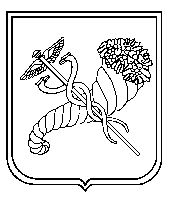 Головний спеціаліст Управління Освіти-уповноважена особа з питаньЗапобігання та виявлення корупції                            О.М.СТЕЦКО№з/пПредметДатаНазва ЗЗСОЕлектронна адресаВідповідальний1.Екологія13.11.2020ХГ №12Kh.znz-12@.ukr.net Грінько Н.С. Колеснікова Я.М.2.Трудове навчання14.11.2020ХСШ №66ХЗОШ №35Kh.znz-66@.ukr.netKh.znz-35@.ukr.net Грінько Н.С. Цема Н.П.Луценко Р.В.3.Математика15.11.2020ХЗОШ №48Kh.znz-48@.ukr.netГрінько Н.С. Старікова О.М.4.Історія21.11.2020ХЗОШ №48Kh.znz-48@.ukr.net Грінько Н.С. Маленюк Ю.В.5.Українська мова та література22.11.2020ХЗОШ №53Kh.znz-53@.ukr.netХмара О.О.Гетьман І.Ф.6.Фізика28.11.2020ХЗОШ №53Kh.znz-53@.ukr.netГрінько Н.С. Швидка Т.М.7.Біологія29.11.2020ХГ №12Kh.znz-12@.ukr.netГрінько Н.С.  Колеснікова Я.М.8.Астрономія04.12.2020ХЗОШ №53Kh.znz-53@.ukr.netГрінько Н.С.  Швидка Т.М.9.Хімія05.12.2020ХЗОШ №53Kh.znz-53@.ukr.net Грінько Н.С.  Ізотова Г.В.10.Інформатика06.12.2020ХЗОШ №10ХЗОШ №35Kh.znz-10@.ukr.netKh.znz-35@.ukr.netКоротєєв Д.Р.Хохлова С.Л.11.Економіка11.12.2020ХЗОШ №10Kh.znz-10@.ukr.netГрінько Н.С.  Заярна А.О.12.Іноземні мови: англійська, німецька, французька, іспанська12.12.2020ХГ №12Kh.znz-12@.ukr.net Грінько Н.С. Бондаренко С.А.13.Російська мова та література, мова іврит13.12.2020ХГ №34Kh.znz-34@.ukr.netХмара О.О.Азарова Т.С.14.Правознавство 18.12.2020ХЗОШ №48Kh.znz-48@.ukr.net Грінько Н.С.Маленюк Ю.В.15.Географія19.12.2020ХГ №34Kh.znz-34@.ukr.netГрінько Н.С.Мазна Т.В.16.Інформаційні технології20.12.2020ХЗОШ №10ХЗОШ №35Kh.znz-10@.ukr.netKh.znz-35@.ukr.netКоротєєв Д.Р.Хохлова С.Л.Кількість навчальних закладів, учні яких брали участь у І етапі олімпіадиКількість навчальних закладів, учні яких брали участь у І етапі олімпіадиКількість навчальних закладів, учні яких брали участь у І етапі олімпіадиКількість навчальних закладів, учні яких брали участь у І етапі олімпіадиКількість навчальних закладів, учні яких брали участь у І етапі олімпіадиКількість навчальних закладів, учні яких брали участь у І етапі олімпіадиКількість навчальних закладів, учні яких брали участь у І етапі олімпіадиКласиКількість учасників олімпіади за етапамиКількість учасників олімпіади за етапамиКількість учасників олімпіади за етапамиКількість учасників олімпіади за етапамиКількість учасників олімпіади за етапамиКількість учасників олімпіади за етапамиКількість учасників олімпіади за етапамиКількість учасників олімпіади за етапамиКількість учасників олімпіади за етапамиКількість учасників олімпіади за етапамиКількість учасників олімпіади за етапамиКількість учасників олімпіади за етапамиКількість переможців ІІ етапу за ступенями дипломівКількість переможців ІІ етапу за ступенями дипломівКількість переможців ІІ етапу за ступенями дипломівКількість навчальних закладів, учні яких брали участь у І етапі олімпіадиКількість навчальних закладів, учні яких брали участь у І етапі олімпіадиКількість навчальних закладів, учні яких брали участь у І етапі олімпіадиКількість навчальних закладів, учні яких брали участь у І етапі олімпіадиКількість навчальних закладів, учні яких брали участь у І етапі олімпіадиКількість навчальних закладів, учні яких брали участь у І етапі олімпіадиКількість навчальних закладів, учні яких брали участь у І етапі олімпіадиКласиІ етапІ етапІ етапІ етапІ етапІ етапІІ етапІІ етапІІ етапІІ етапІІ етапІІ етапКількість переможців ІІ етапу за ступенями дипломівКількість переможців ІІ етапу за ступенями дипломівКількість переможців ІІ етапу за ступенями дипломівміськихміськихміськихміськихсільськихсільськихсільськихКласиміськихміськихміськихсільськихсільськихсільськихміськихміськихміськихсільськихсільськихсільськихКількість переможців ІІ етапу за ступенями дипломівКількість переможців ІІ етапу за ступенями дипломівКількість переможців ІІ етапу за ступенями дипломівГімназії,ліцеї, колегіуми, НВК*Спеціаліз.школиЗОШГімназії,ліцеї, колегіуми, НВК*Гімназії,ліцеї, колегіуми, НВК*Спеціаліз.школиЗОШКласиГімназії,ліцеї, колегіуми, НВК*Спеціаліз.школиЗОШГімназії,ліцеї, колегіуми, НВК*Спеціаліз.школиЗОШГімназії,ліцеї, колегіуми, НВК*Спеціаліз.школиЗОШГімназії,ліцеї, колегіуми, НВК*Спеціаліз.школиЗОШІІІІІІ67891011Разом№з/пПрізвище, ім’я та по батькові учняПовна назва навчального закладу Клас навчанняПрофіль навчанняПрізвище, ім’я, по батькові особи, яка підготувала учня до олімпіадиКатегорія  вчителя, який підготувавКількість набраних балівМісце, зайняте на ІІ етапіДомашня адреса учня, контактний телефон№з/пПрізвище, ім’я та  по батькові учняПовна назва навчального закладу Клас навчанняКлас, за який буде виконувати завдання на олімпіадіПрофіль навчання (поглиблене вивчення предмета)Місце, зайняте на ІІ етапі олімпіадиДані про особу, яка підготувала учня до олімпіадиДані про особу, яка підготувала учня до олімпіадиДані про особу, яка підготувала учня до олімпіадиДані про особу, яка підготувала учня до олімпіадиДодаткова інформація(мова навчання, програмував-ня тощо)№з/пПрізвище, ім’я та  по батькові учняПовна назва навчального закладу Клас навчанняКлас, за який буде виконувати завдання на олімпіадіПрофіль навчання (поглиблене вивчення предмета)Місце, зайняте на ІІ етапі олімпіадиПрізвище, ім’я та по батьковіКатегорія ВНЗ, який закінчивРік закінченняДодаткова інформація(мова навчання, програмував-ня тощо)№з/пПредметМІСЦЕ у 2019/2020 навчальному роціКількісний склад командТрудове навчання16-202Російська мова та література3-46Історія49Математика14-525Фізика136Екологія28-482Англійська, німецька, французька, 312-228-10833Географія108Хімія156Українська мова та література11-147Економіка21-273Інформатика107Біологія69Астрономія13-282Правознавство 5-75Інформаційні технології18-203